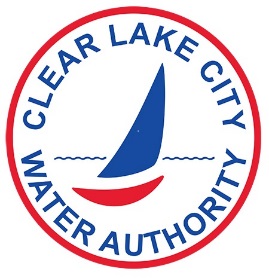 REQUEST FOR DISCLOSURE OF PUBLIC RECORDSPursuant to the Public Information Act, Texas Government Code, Section 552, I hereby request the following information currently existing in the records of the Clear Lake City Water Authority:List requested information as specifically as possible.  A separate sheet may be attached if more space is needed.If the requested documents (at $0.10 per page) total less than $1.00, there will be no charge for the copies.  If the requested documents total $1.00 or more, you must pay for the documents in our office, check or cash only.  If the request requires the information to be loaded onto a CD or flash drive, an additional charge will apply.In making this request I understand that the Clear Lake City Water Authority is under no obligation to create a document to satisfy my request or to comply with a standing request for information will be released only in accordance with the Public Information Act, which may require a determination as to confidentially by the Texas Attorney General prior to release.  I further understand that the Clear Lake City Water Authority has 10 business days in which to request such a determination.______________________				__________________________________________________Date							Requester’s SignatureNAME:  ____________________________________	PHONE:_________________________________ADDRESS:  _______________________________________________________________________________EMAIL:  __________________________________________________________________________________